News Release 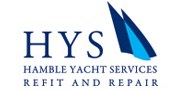 For immediate release28th February 2017 Hamble Yacht Services Refit & Repair broadens range with new product announcementsHamble Yacht Services Refit & Repair (HYSRR) is proud to announce its appointment as sole UK dealer for Jet Thrusters. The company is now also able to supply and install Quick Marine products.Having now installed a number of these highly effective alternatives to a traditional bow or stern thruster, HYSRR is proud to be the sole UK supplier for Jet Thrusters. If a boat owner is restricted for space or keen to find a simple solution to the common issues experienced with swing or tunnel thrusters, HYSRR can help them explore how effective a Jet Thruster could be on their sail or power boat.From the new Jet Thruster Compact unit, launched at the Marine Equipment Trade Show (METS) in 2016 and ideal for vessels with a shallow draft, to the powerful JT90, HYSRR can advise on the most suitable unit and all installation requirements. For more information on the Jet Thruster product range, see here: http://www.hambleyachtservices.co.uk/service/jet-thruster/ Hamble Yacht Services Refit & Repair is also delighted to be working with Quick SpA, an Italian company with an international reputation as a leading force in the marine equipment market. HYSRR is now able to supply and install Quick marine equipment including the Quick bow thruster range, gyro stablisers, marine lights, heaters and windlasses. Quick SpA designs and manufactures, the Quick Nautical Equipment line, the marine water heater brand, Sigmar Marine, and the LED lighting line Quick Marine Lighting.  These products are distributed globally and are now available through HYSRR in the UK. Quick’s products are designed and manufactured in Italy. Its strength in manufacturing has led to its manufacturing plant in Ravenna, Italy, expanding by 7,200 m2 to a total of 19,200 m2. The newest addition to its product range is anti-roll gyro stabilisers, are manufactured at the plant. The Quick range available for supply and installation through HYSRR includes these new anti-roll gyro stabilisers. There are five MC2 models in the range that has been designed to meet the requirements of yachts between 7m and 40m in length.  Quick’s water heaters are also available. The heat exchange capacity of these is notably higher than that achieved from other manufacturers due to the wide exchange surface, while thermal insulation between the cover and the tank gives excellent heat retention properties.  Quick’s bow thrusters have been developed using the company’s experience producing electric windlasses. The range covers boats from 8m to 30m with a thrust range from 20 to 400 KGF. The range available through HYSRR also includes Quick windlasses. Most Quick windlasses are equipped with a gypsy that is designed to work with both rope and chain. They are available in two versions: with or without a drum. The drum gives you the opportunity to use a second rope other than the one already in use for the anchor. Quick windlasses are available with different gypsy sizes from 6 mm to 14 mm based on model and windlass size. The new Quick energy range includes the Quick Energy battery chargers, the SBS NRG series, which are among the most sophisticated products available on the market, while the extensive lighting range includes LED underwater lighting and strip LED lighting. Hamble Yacht Services Refit & Repair are excited to be able to supply and install all of these new products for UK owners and look forward to speaking to customers in 2017 to help provide solutions to all their boating needs.To find out more contact info@hysrr.com, call 023 804 54 111 or see http://www.hysrr.comENDSNotes to editorsHamble Yacht Services Refit and Repair is renowned for its comprehensive range of marine services and convenient location on the Solent. We cater for the refit and repair of vessels large and small and projects of every scale. Our pricing policy and service levels make HYSRR a great place to base your boat for any refit and repair boat work. Over the years HYSRR has managed refit projects and repair contracts for some of the most prestigious yachts and motorboats in the world and our highly accessible location guarantees a wealth of experienced project managers, technicians, craftsmen, engineers and riggers. Hamble Yacht Services Refit and Repair is part of the Ancasta Group. Media enquiries via Marine Advertising Agency:Alison Willis - alison@marineadagency.com Tel: 023 9252 2044 